LISTA DE PRESENÇA DA 131ª REUNIÃO PLENÁRIA ORDINÁRIA DO CAU/MT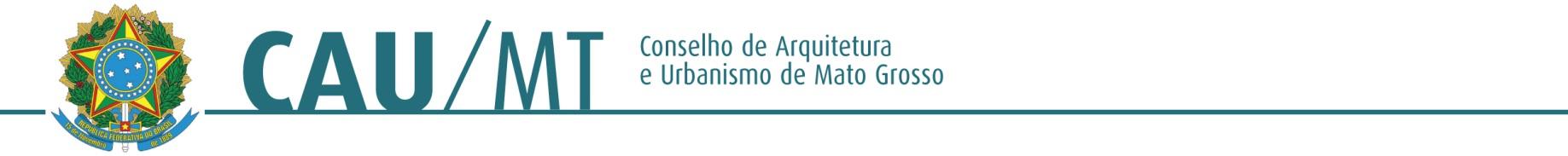 Data: 14/01/2023 (08h)Local: presencialInício:08h30Fim: 11h30PAUTA:Verificação de quórum;Execução do Hino Nacional Brasileiro;Leitura e discussão da pauta:Discussão e aprovação da ata:127ª Reuniçao Plenária do CAU/MT;128ª Reunião Plenária do CAU/MT.Apresentação de comunicações:Coordenadores das Comissões Permanentes e Especiais de 2022:Comissão de Organização, Administração, Planejamento, e Finanças – CAF – Coordenador: Alexsandro Reis;Comissão de Ética e Disciplina – CED – Coordenadora: Vanessa Bressan Koehler;Comissão de Exercício Profissional – CEP – Coordenadora: Elisângela Fernandes Bokorni;Comissão de Ensino e Formação – CEF – Coordenadora: Cássio Amaral Matos;Comissão de Política Urbana e Ambiental – CEPUA – Coordenadora: Maristene Amaral Matos;Presidente: André NörComunicado de faltas;Comunicado de licença;Outros.Conselheiro Federal representante do Estado de Mato Grosso;Duração de até 5 (cinco) minutos, podendo ser prorrogadas, uma única vez, por igual período. Comunicado dos Conselheiros.O conselheiro, em seu comunicado, poderá fazer uso da palavra por, no máximo, 3 (três) minutos e quando citado em comunicado de terceiros, o conselheiro disporá do tempo de 2 (dois) minutos para réplica.Ordem do dia:Assuntos de Interesse Geral e Encerramento.Relatório de Gestão da CAF;Relatório de Gestão da CED;Relatório de Gestão da CEP;Relatório de Gestão da CEF;Relatório de Gestão da CEPUA.A realização de apresentações de temas especiais será inserida no item assuntos de interesse geral.CONVOCADOS  PRESENTESCONVOCADOS  PRESENTESCONVOCADOS  PRESENTESNOMEFUNÇÃOOBSERVAÇÃOAndré NörPresidente do CAU/MTMesa DiretoraKaren Mayumi Matsumoto1ª Vice-PresidenteMesa DiretoraWeverthon Foles Veras2º Vice-Presidente e Coordenador em exercício da CEPUAMesa DiretoraElisângela Fernandes BokorniConselheira Titular e Coordenadora da CEPAlexsndro ReisConselheira Titular e Coordenador da CAFThiago Rafael PandiniConselheira Titular Thais BacchiConselheira TitularCONSELHEIROFUNÇÃOSITUAÇÃOREALIZADO EM Cássio Amaral MatosConselheira Titular e Coordenador da CEFAusência Justificativa09/01/2023 por whatsApp, às xxxxMaristene Amaral MatosConselheira TitularAusência Justificativa09/01/2023 por e-mail, às 07h56Vanessa Bressan KoehlerConselheiro TitularAusência Justificativa12/01/2023 por e-mail, às 17h21Dionísio  Carlos de OliveiraConselheiro Suplente-Adriano dos SantosConselheiro Suplente-CONSELHEIROFUNÇÃOSITUAÇÃOPERÍODO Deodato Gomes Monteiro NetoConselheiro SuplenteLicença21/11/2022 até 21/01/2023Paulo Sérgio de Campos BorgesConselheiro SuplenteLicença25/10/2022 até 25/01/2023NºPROTOCOLOINTERESSADOASSUNTOCOMISSÃORELATOR7.11673089/2023CAU/MTInscrição e eleição 1ª Vice-Presidente  CAU/MT (2023)-7.21673089/2023CAU/MTInscrição e eleição 2ª Vice-Presidente  CAU/MT (2023);-7.31673089/2023CAU/MTInscrição e eleição para membros das Comissões CAU/MT (2023);-7.41673089/2023CAU/MTInscrição e eleição para Coordenador e coordenador-adjunto das Comissões CAU/MT (2023);-7.51673089/2023CAU/MTConselho Diretor 2023-7.61673089/2023CAU/MTMesa Diretora 20237.71673097/2023CAU/MTCAU/BRComissão Eleitoral CAU/MT 2023-7.81654429/2022ADONIS RAFAEL BENTO SANTOSDeliberação Plenária Ad Referendum  N.º 008/2022PRESPRESIDÊNCIA7.91555739/2022DANIELA MUNIZ DE OLIVEIRADeliberação Plenária Ad Referendum  N.º 009/2022PRESPRESIDÊNCIAFUNÇÃONOMEASSINATURAHORAPresidente André NörConselheiro (a) TitularAlexsandro ReisConselheiro (a) TitularElisângela Fernandes BokorniConselheiro (a) TitularWeverthon Foles VerasConselheiro (a) TitularThiago Rafael PandiniConselheiro (a) TitularKaren Mayumi MatsumotoConselheiro (a)  TitularThais BacchiConselheiro (a) TitularMaristene Amaral MatosAUSÊNCIA JUSTIFICADAConselheiro (a) SuplenteDeodato Gomes Monteiro NetoLICENÇAConselheiro (a) TitularVanessa Bressan KoehlerAUSÊNCIA JUSTIFICADAConselheiro SuplenteAdriano dos SantosAUSENTEConselheiro (a) TitularCassio Amaral MatosAUSÊNCIA JUSTIFICADAConselheiro SuplenteDionísio Carlos de OliveiraAUSENTEAssessora da Presidência e ComissõesThatielle Badini Cravalho dos SantosGerente GeralLucimara Lucia Floriano da FonsecaAssessora JurídicaJane MachadoTiago Ito EleodoroAssistente Administrativo